									Пресс-релиз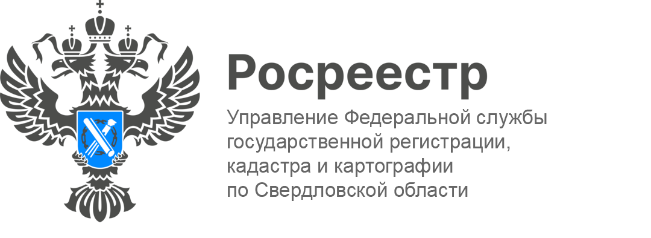 Свердловский Росреестр напоминает о необходимости оформления прав собственности для участия в программе социальной газификации По поручению Президента РФ Владимира Путина по всей России реализуется программа социальной газификации, которая позволяет бесплатно подводить газ 
к границам земельных участков граждан. Этим правом могут воспользоваться владельцы земельных участков, которые находятся в границах газифицированных населенных пунктов. Управление Росреестра по Свердловской области напоминает гражданам 
о том, что бесплатно газифицироваться смогут только те земельные участки и дома, которые стоят на кадастровом учете. То есть, если у владельцев имеются документы, подтверждающие право собственности на земельный участок и индивидуальный жилой дом, то они смогут воспользоваться этой программой.«Регистрация прав на участок и дом будет полезна не только 
при проведении газификации. С зарегистрированными правами на недвижимость собственники смогут избежать земельных споров с соседями и совершать
 с участком любые операции и сделки без лишних проблем. Также наличие 
в ЕГРН актуальных сведений о характеристиках участка позволит корректно определить его кадастровую стоимость и, как следствие, земельный налог. Кроме того,для собственников это еще и самый простой способ защиты своей недвижимости. Для этого достаточно подать заявление о невозможности государственной регистрации перехода, ограничения (обременения), прекращения права на принадлежащие объекты недвижимости без личного участия», - отметил руководитель управления Росреестра по Свердловской области Игорь Цыганаш. Если же у собственника соответствующих документов в наличии нет, то для участия в программе ему необходимо сначала оформить право собственности 
на земельный участок и дом, и уже после этого подавать заявку на подведение газа.Если земельный участок находится в границах садоводческого некоммерческого товарищества (далее-СНТ), и оно расположено в границах газифицированного населенного пункта, то доведение газопровода до границ таких товариществ будет бесплатно. Но в границах СНТ строительство газораспределительной сети будет осуществляться за счет граждан.Как узнать, оформлены ли права на земельный участок?Вся необходимая информация содержится в выписке из ЕГРН об основных характеристиках и зарегистрированных правах на объект недвижимости. 
Если в реестре не окажется необходимых сведений, в выписке будет особая отметка: «Границы земельного участка не установлены в соответствии с требованиями земельного законодательства».Получить выписку из ЕГРН можно с помощью электронных сервисов на сайте Росреестра, на сайте подведомственного ФГБУ «ФКП Росреестра», а также в офисах МФЦ.Также можно воспользоваться сервисом «Публичная кадастровая карта» (ПКК). Найти конкретный объект на ней проще всего по кадастровому номеру земельного участка илиадресу. Если в окне описания объекта стоит отметка «Без координат границ» или площадь указана как декларированная, значит, границы участка не установлены.Как поставить на кадастровый учет объекты недвижимости?Государственный кадастровый учет осуществляется на основании заявления 
с приложением следующих документов:· подтверждающих полномочия представителя заявителя (если с заявлением обращается его представитель);· являющихся основанием для осуществления государственного кадастрового учета и (или) государственной регистрации прав;· иных документов, предусмотренных законом № 218-ФЗ и принятыми 
в соответствии с ним иными нормативными правовыми актами.Необходимыми документами для осуществления кадастрового учета земельного участка является межевой план, для осуществления кадастрового учета здания (жилого или садового дома) – технический план. Эти документы готовят кадастровые инженеры. Собственникам необходимо самостоятельно найти
в «Государственном реестре кадастровых инженеров» специалиста и заключить 
с ним договор подряда на проведение работ.Подать документы можнов офисах МФЦ или онлайн с помощью личного кабинета на сайте Росреестра.Обращаем внимание, что кадастровый инженер, который готовил документы, имеет право подать в Росреестр заявление на осуществление государственного кадастрового учета и государственной регистрации прав в качестве представителя правообладателя объекта недвижимости.Срок государственной регистрации составит 7 рабочих дней с даты приема документов органом регистрации прав 
и 9 рабочих дней с даты приема документов в МФЦ. После рассмотрения документов Росреестр внесет изменения в ЕГРН и выдаст собственнику выпискус новыми (уточненными) характеристиками объекта.Президент России Владимир Путин поручил продлить программу социальной газификации за горизонт 2022 года.Об этом говорится 
в списке поручений президента, опубликованном на сайте Кремля. 
Также в документе содержатся поручения о подключении к газовой инфраструктуре социальных и образовательных учреждений, поддержке льготных категорий граждан и др. Контакты для СМИПресс-служба Управления Росреестра по Свердловской области +7 343 375 40 81 press66_rosreestr@mail.ruwww.rosreestr.gov.ru620062, г. Екатеринбург, ул. Генеральская, 6 а.